INDICAÇÃO Nº 1693/2020Sugere ao Poder Executivo Municipal serviços de tapa buraco em toda extensão da Rua Jaú, no bairro Cidade Nova II.Excelentíssimo Senhor Prefeito Municipal, Nos termos do Art. 108 do Regimento Interno desta Casa de Leis, dirijo-me a Vossa Excelência para sugerir que, por intermédio do Setor competente, execute serviços de tapa buraco em toda extensão da Rua Jaú, no bairro Cidade Nova II.Justificativa:Conforme reivindicação de moradores residentes da Rua Jaú, solicitamos os serviços de tapa buraco no local, uma vez que a malha asfáltica apresenta em vários pontos buracos, trazendo transtornos tanto aos moradores e aos condutores que trafegam pela via.Plenário “Dr. Tancredo Neves”, em 06 de agosto de 2.020.JOSÉ ANTÔNIO FERREIRA“Dr. José”-vereador-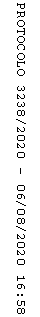 